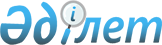 О признании утратившими силу некоторых приказов Министерства здравоохранения Республики КазахстанПриказ Министра здравоохранения Республики Казахстан от 13 декабря 2022 года № ҚР ДСМ-158. Зарегистрирован в Министерстве юстиции Республики Казахстан 15 декабря 2022 года № 31127
      В соответствии с пунктом 2 статьи 27 Закона Республики Казахстан "О правовых актах" ПРИКАЗЫВАЮ:
      1. Признать утратившими силу некоторые приказы Министерства здравоохранения Республики Казахстан согласно приложению к настоящему приказу.
      2. Департаменту координации обязательного социального медицинского страхования Министерства здравоохранения Республики Казахстан (далее – Министерство) в установленном законодательством Республики Казахстан порядке обеспечить:
      1) государственную регистрацию настоящего приказа в Министерстве юстиции Республики Казахстан;
      2) размещение настоящего приказа на интернет-ресурсе Министерства после его официального опубликования;
      3) в течение десяти рабочих дней после государственной регистрации настоящего приказа в Министерстве юстиции Республики Казахстан представление в Юридический департамент Министерства сведений об исполнении мероприятий, предусмотренных подпунктами 1) и 2) настоящего пункта.
      3. Контроль за исполнением настоящего приказа возложить на курирующего вице-министра здравоохранения Республики Казахстан.
      4. Настоящий приказ вводится в действие со дня его первого официального опубликования. Перечень утративших силу некоторых приказов Министерства Здравоохранения Республики Казахстан
      1. Приказ исполняющего обязанности Министра здравоохранения Республики Казахстан от 1 марта 2011 года № 105 "О внесении изменения в приказ Министра здравоохранения Республики Казахстана от 26 ноября 2009 года № 801 "Об утверждении Методики формирования тарифов и планирования затрат на медицинские услуги, оказываемые в рамках гарантированного объема бесплатной медицинской помощи" (зарегистрирован в Министерстве юстиции Республики Казахстан 28 марта 2011 года № 6848);
      2. Приказ Министра здравоохранения Республики Казахстан от 6 декабря 2018 года № ҚР ДСМ-35 "О внесении изменений и дополнений в приказы Министра здравоохранения Республики Казахстан от 26 ноября 2009 года № 801 "Об утверждении Правил формирования тарифов на медицинские услуги, оказываемые в рамках гарантированного объема бесплатной медицинской помощи и в системе обязательного социального медицинского страхования и Методики формирования тарифов на медицинские услуги, оказываемые в рамках гарантированного объема бесплатной медицинской помощи и в системе обязательного социального медицинского страхования" и от 29 марта 2018 года № 138 "Об утверждении Правил оплаты услуг субъектов здравоохранения и Правил оплаты стоимости фармацевтических услуг субъектам в сфере обращения лекарственных средств, изделий медицинского назначения и медицинской техники" (зарегистрирован в Министерстве юстиции Республики Казахстан 6 декабря 2018 года № 17872);
      3. Приказ исполняющего обязанности Министра здравоохранения Республики Казахстан от 5 ноября 2019 года № ҚР ДСМ-141 "О внесении изменений в приказы Министра здравоохранения Республики Казахстан от 26 ноября 2009 года № 801 "Об утверждении Правил формирования тарифов на медицинские услуги, оказываемые в рамках гарантированного объема бесплатной медицинской помощи и в системе обязательного социального медицинского страхования и Методики формирования тарифов на медицинские услуги, оказываемые в рамках гарантированного объема бесплатной медицинской помощи и в системе обязательного социального медицинского страхования" и от 5 сентября 2018 года № ҚР ДСМ-10 "Об утверждении тарифов на медицинские услуги, оказываемые в рамках гарантированного объема бесплатной медицинской помощи и в системе обязательного социального медицинского страхования" (зарегистрирован в Министерстве юстиции Республики Казахстан 6 ноября 2019 года № 19556).
					© 2012. РГП на ПХВ «Институт законодательства и правовой информации Республики Казахстан» Министерства юстиции Республики Казахстан
				
      Министр здравоохраненияРеспублики Казахстан 

А. Ғиният
Приложение к приказу
Министр здравоохранения
Республики Казахстан
от 13 декабря 2022 года № ҚР ДСМ-158